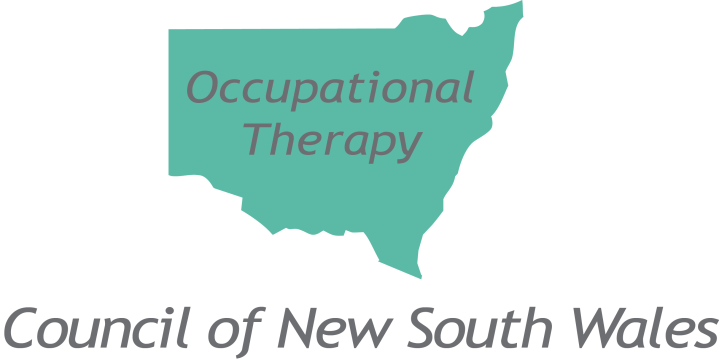  Information sheet for decision makers:Considerations when imposing supervision conditions